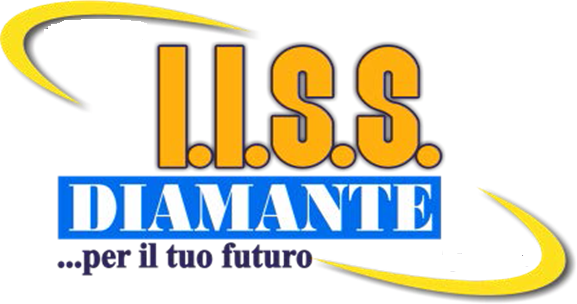 SCHEDA PRESENTAZIONE PROGETTO PTOFA.S. 2022/2023⬜ orario curricolare			⬜  orario extracurricolareAspetti organizzativi e finanziari del progettoRisorse umanea) Personale internob) Collaboratori esterniBeni e servizi (indicare il materiale che si prevede di utilizzare, eventuali uscite, ecc.)* allegare eventuali preventivi e scheda personale** allegare eventuale richiesta di materialeDIAMANTE ,gg/mm/2021IL/I  DOCENTE/I  RESPONSABILE/I DEL PROGETTO____________________________________________________________________________________Denominazione progettoReferente responsabile del progettoFIGURE COINVOLTE:indicare i nominativi docenti interni, esperti esterni, altre scuole, eventuali Enti, Associazioni (specificare)Docenti interni:Esperti esterni:Altre figure coinvolte:Analisi del fabbisognoDestinatariDescrizione sintetica del progetto (Abstract)(da inserire nel PTOF)Obiettivi formativi prioritari in conformità e coerenza con il PTOF- (SECONDA SEZIONE PTOF 22-25)FASI PROGETTUALIIndicare le fasi o incontri del gruppo di progetto (Progettazione e sviluppo, monitoraggio del progetto), le date, i partecipanti a ciascuna fase, i documenti elaborati incluso il verbale dell’incontro.Obiettivi di apprendimentoContenutiMetodologieModalità di monitoraggio, verifica, valutazioneTraguardi attesi al termine del percorsoIndicatori di efficacia e efficienza(es.gradimento risultante da questionari di soddisfazione; specificare indicatori e riportare dati ottenuti nella relazione finale)⬜ Motivazione                                            ⬜ Frequenza⬜ Partecipazione⬜ Conoscenze e abilità acquisite⬜ Rapporto con i compagni⬜ Modalità organizzative⬜ Competenze raggiunte          ⬜ Altro……………………………………………………………Risorse umaneMezzi e strumentiRapporti programmati con le famiglie e il territorioRisorse finanziarie necessarien.Docente/ Non DocenteOre utilizzate perOre utilizzate perOre utilizzate pern.Docente/ Non DocenteAttività di DocenzaAssistenza tecnicaAttività di programmazione 1234n.Nome e cognome Ore utilizzate perOre utilizzate perOre utilizzate pern.Nome e cognome Attività di DocenzaAssistenza tecnicaAttività di programmazione1234n.Tipologia1234Scheda finanziaria n. oreImporto orariototalenoteScheda finanziaria 1Ore docenza personale interno2Ore docenza esperti esterni*3Attività di programmazione e verifica4Beni di consumo**5ServiziTotale